The Gingerbread Man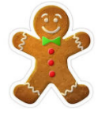      Time conjunctions:     first         suddenly         next        then        finally  